Načrt dela za 5.a: sreda, 08.04.2020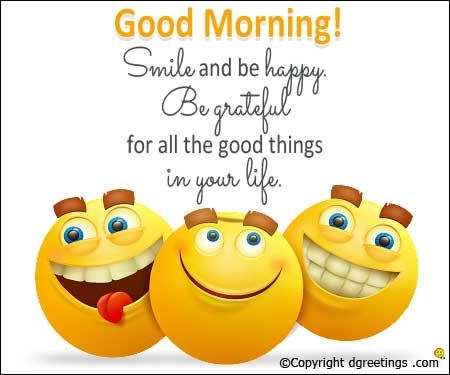                                                            OSTANITE ZDRAVI!!!                                                          Učiteljica Mateja Arh                                                        E-mail: mateja.arh@oskoroskabela.siMISEL DNEVA: ‚‘Sreča je izbira, ki na trenutke zahteva veliko truda.’’REŠITVE:► UČB. Str. 50/nal.201 friendly ( prijazen); 2 fly ( leteti); swim ( plavati); 4 white ( bel); 5 jump ( skakati); 6 afraid ( prestrašiti se / bati se); 7 small ( majhen); 8 blue ( moder); 9 fish ( riba); 10 warm ( topel)► UČB. Str.50/nal.21= poslušanje besedila ter preris in prepis živalskih delov telesa. UČENJE  BESEDIŠČA: Animal body parts ► preden začneš z delom, si oglej in poslušaj tole pesmico:https://www.youtube.com/watch?v=szEzGwsdwmg► naredi slikovni slovarček za živalske dele telesa v zvezek. Nariši dele živalskega telesa in zraven zapiši angleško besedo s prevodom. Če imaš možnost, lahko tisto stran fotokopiraš, zalepiš v zvezek in si besede označiš z markerjem. ( Slikovni slovarček se nahaja na koncu današnjih navodil)► ponovi zapisane besede s pomočjo naslednjega videa:https://www.youtube.com/watch?v=JCnAJlTc9SQ► v DZ-ju na str. 50 reši nalogi 15 in 16DODATNA NALOGA:► kdor želi lahko ponovi nasprotja s pomočjo pesmice in videa, ki jo/ga najdete na spodnji povezavi.https://www.youtube.com/watch?v=LF3crlV28xA ( Opposites)https://www.youtube.com/watch?v=HGeuA4iJ8vI ( OPPOSITES SONG)HAVE FUN!!!Slikovni slovarček:          1 A SNOUT ( gobec, rilec)                                       2 A TUSK ( okel)                           3 WHISKERS ( brki)   1                    2         3   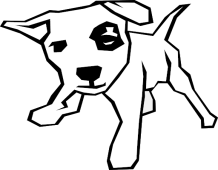 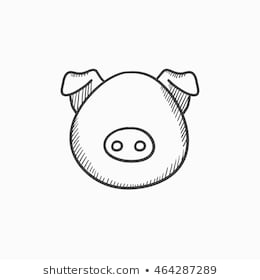 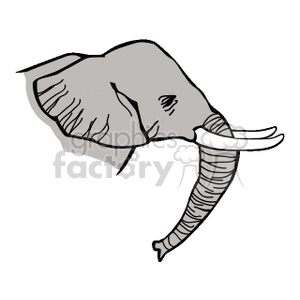 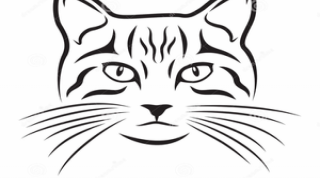 4  A TAIL ( rep)                     5  CLAWS ( kremplji)                6  A PAW ( šapa, taca)           7 WINGS ( krila, peruti)  4    5                   6         7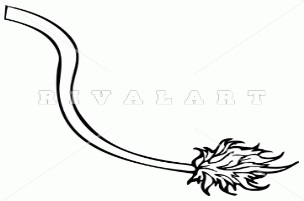 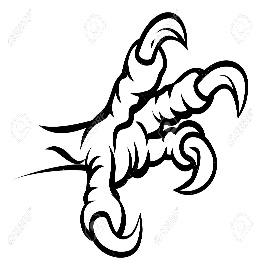 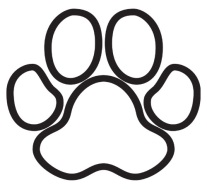 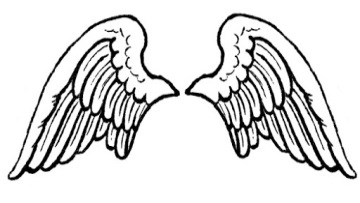 8 A SHELL ( oklep)                9 A FEATHER ( pero)            10 A BEAK ( kljun)                         11 HORNS ( rogovi)   8    9         10                 11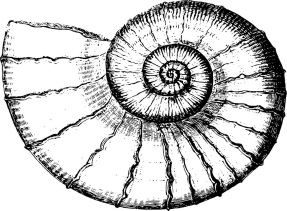 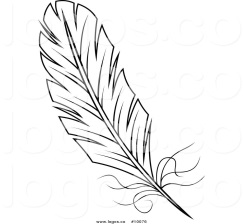 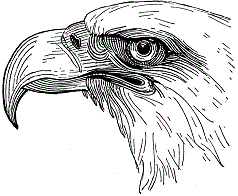 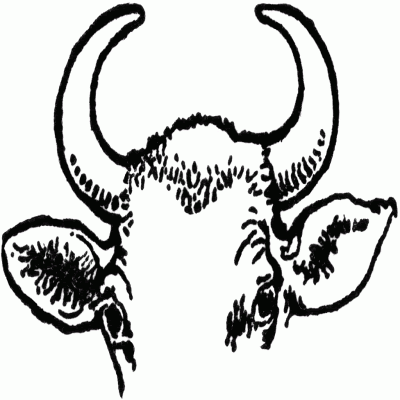 12 A HOOF ( kopito)           13  A TRUNK ( trobec)               14 SCALES ( luske)                      15 A FIN ( plavut) 12         13    14              15,16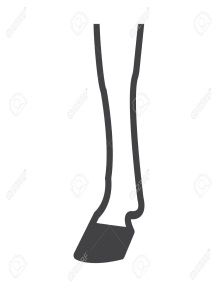 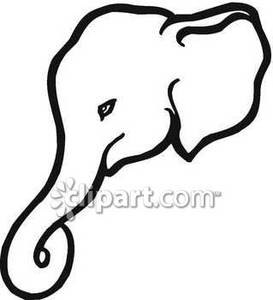 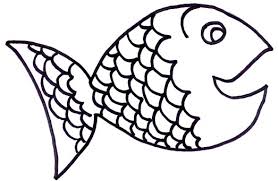 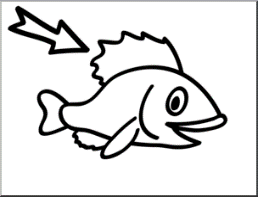                                                                                                                                                          16 A GILL ( škrga)17 FUR ( kožuh)                         18 A HUMP ( grba)               19  A MANE ( griva)      20  ANTENNAE ( tipalke)   17      18              19                     20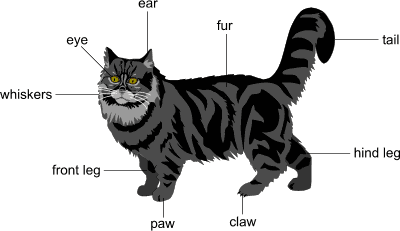 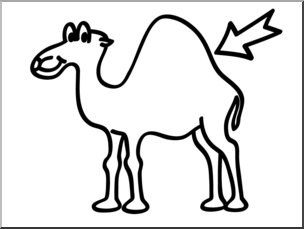 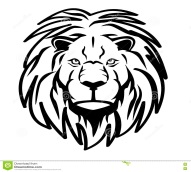 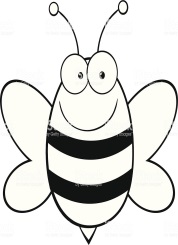  21 ANTLERS ( rogovje)                                             22   FANGS ( čekani/strupniki – kača) 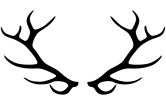 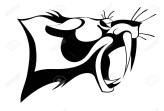 